Pair work: Ask questions and give answers.Example: Student A: Where are you from? 	- Student B: I am from Finland. I am Finnish.Student ATurkey, Greece, Portugal, England, Scotland.2. Explain how the flags look like to your partner.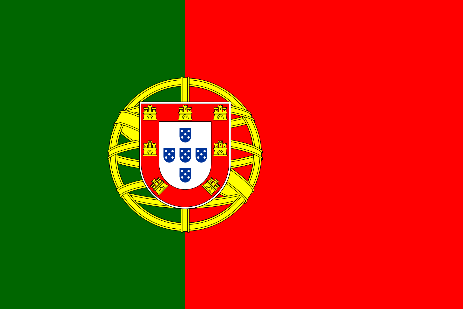 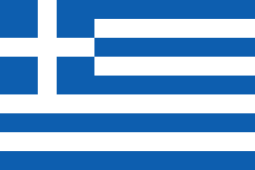 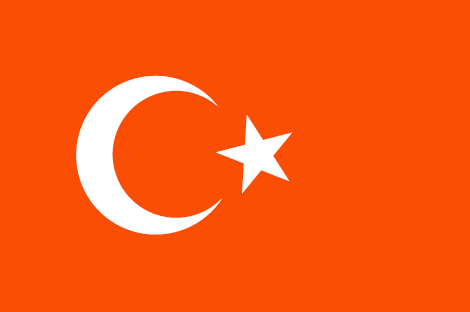 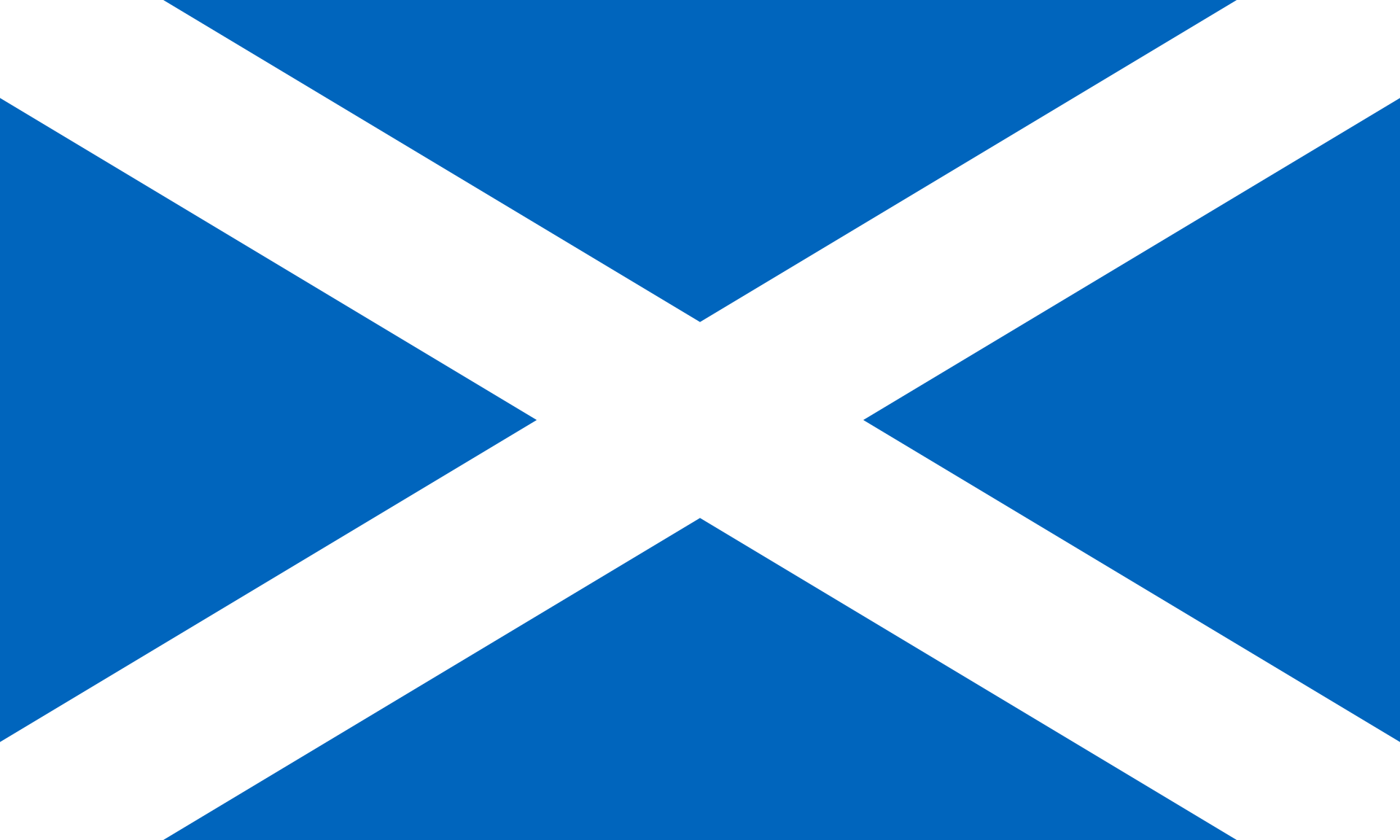 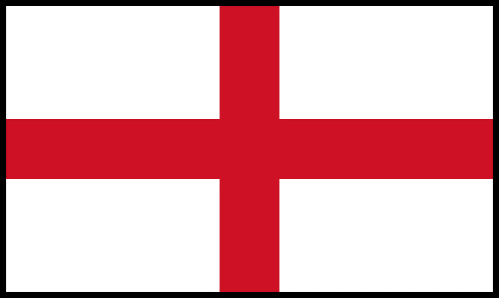 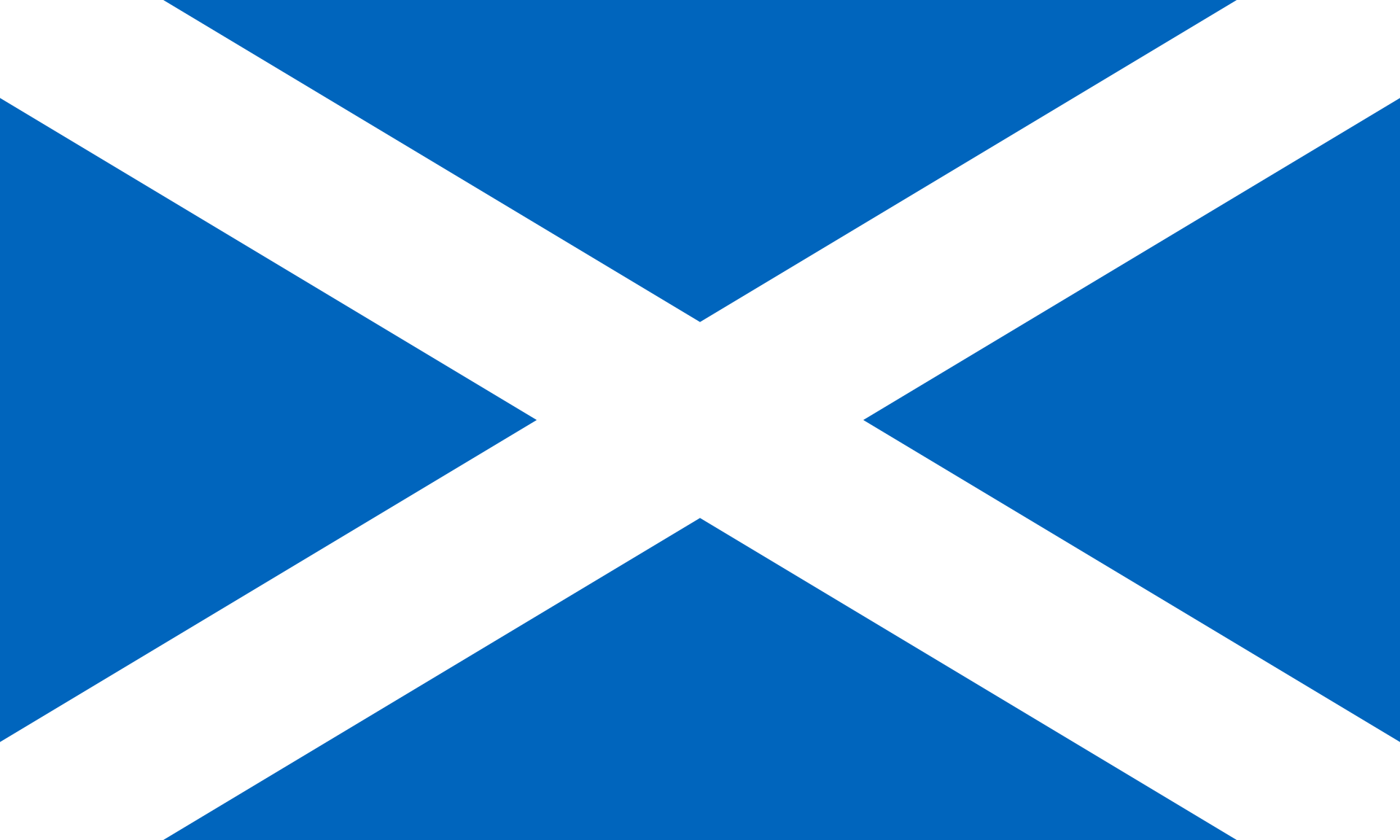 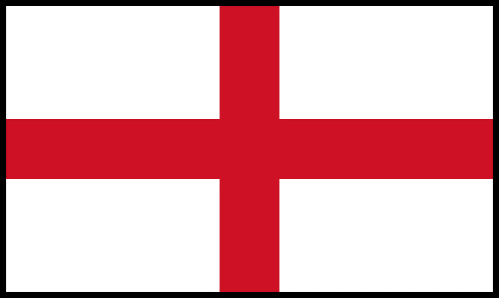 Pair work: Ask questions and give answers.Example: Student B: Where are you from? 	- Student A: I am from Finland. I am Finnish.Student BWales, Spain, Germany, Northern Ireland, Italy.2. Explain how the flags look like to your partner.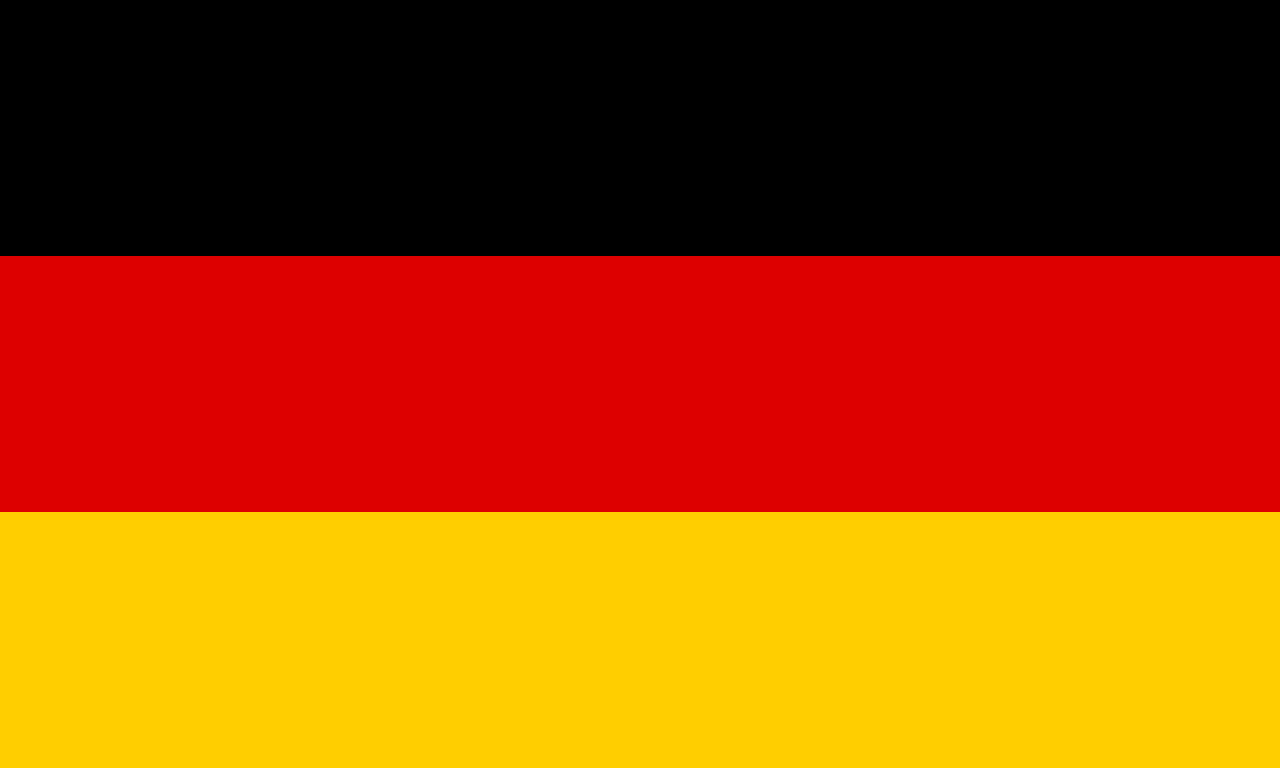 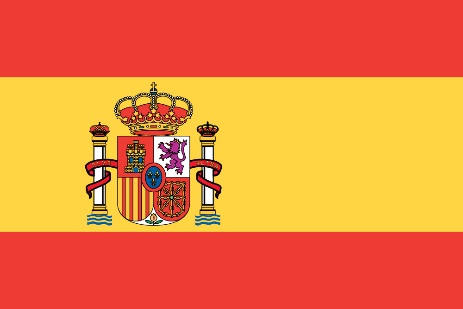 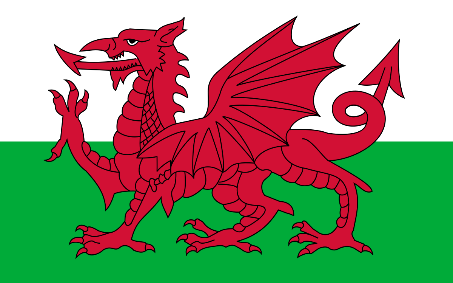 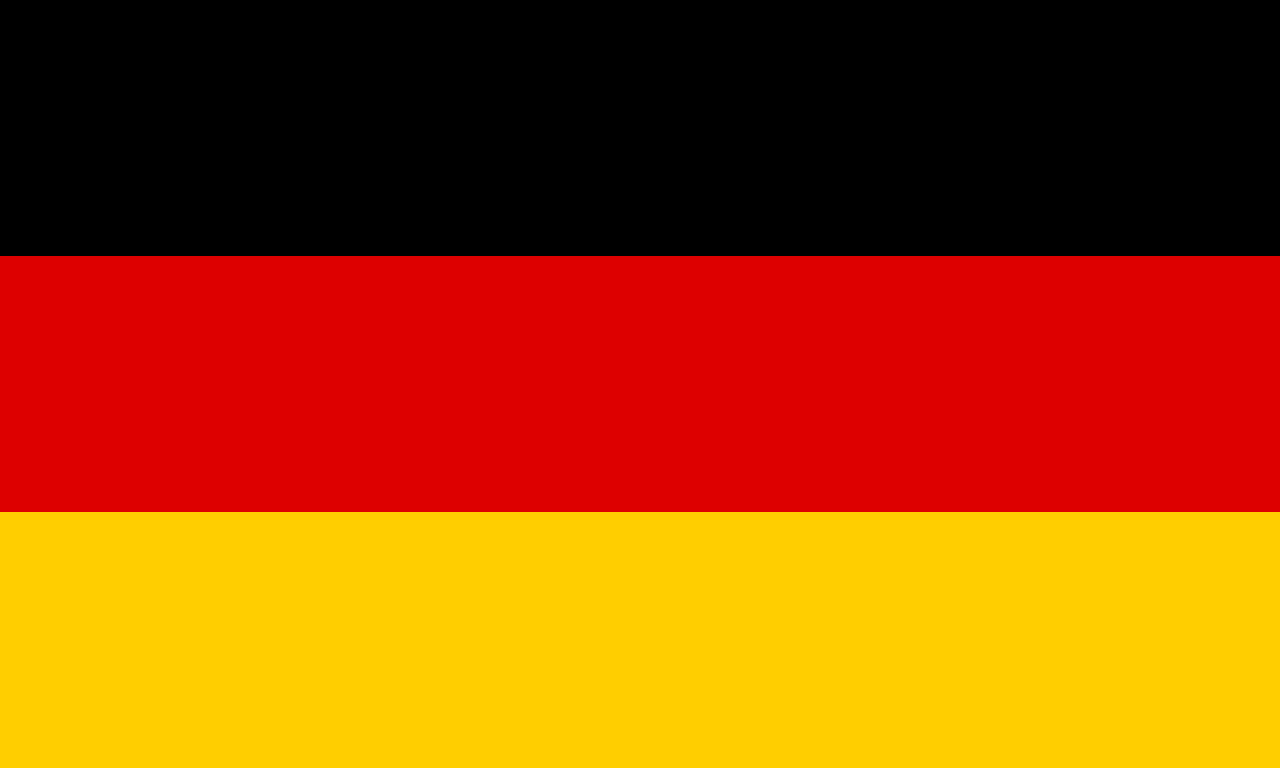 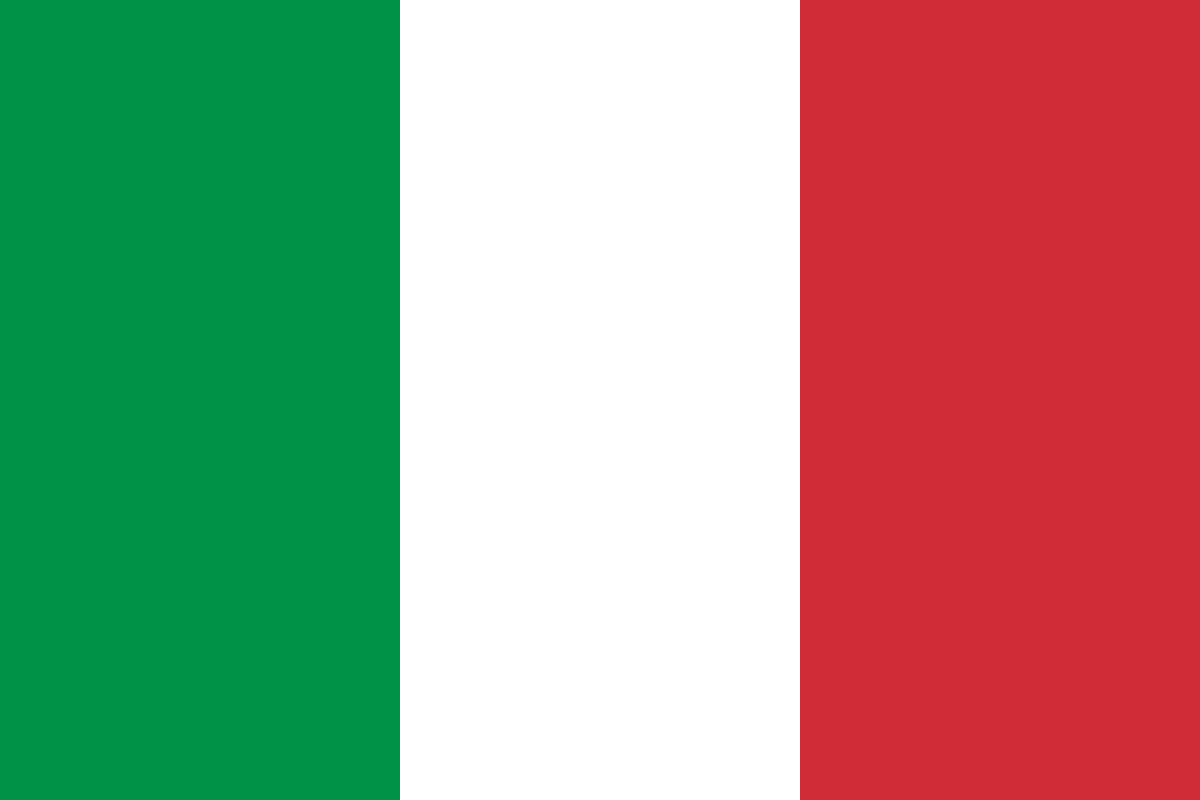 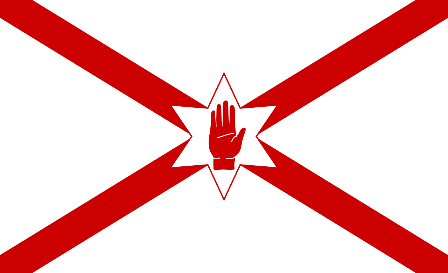 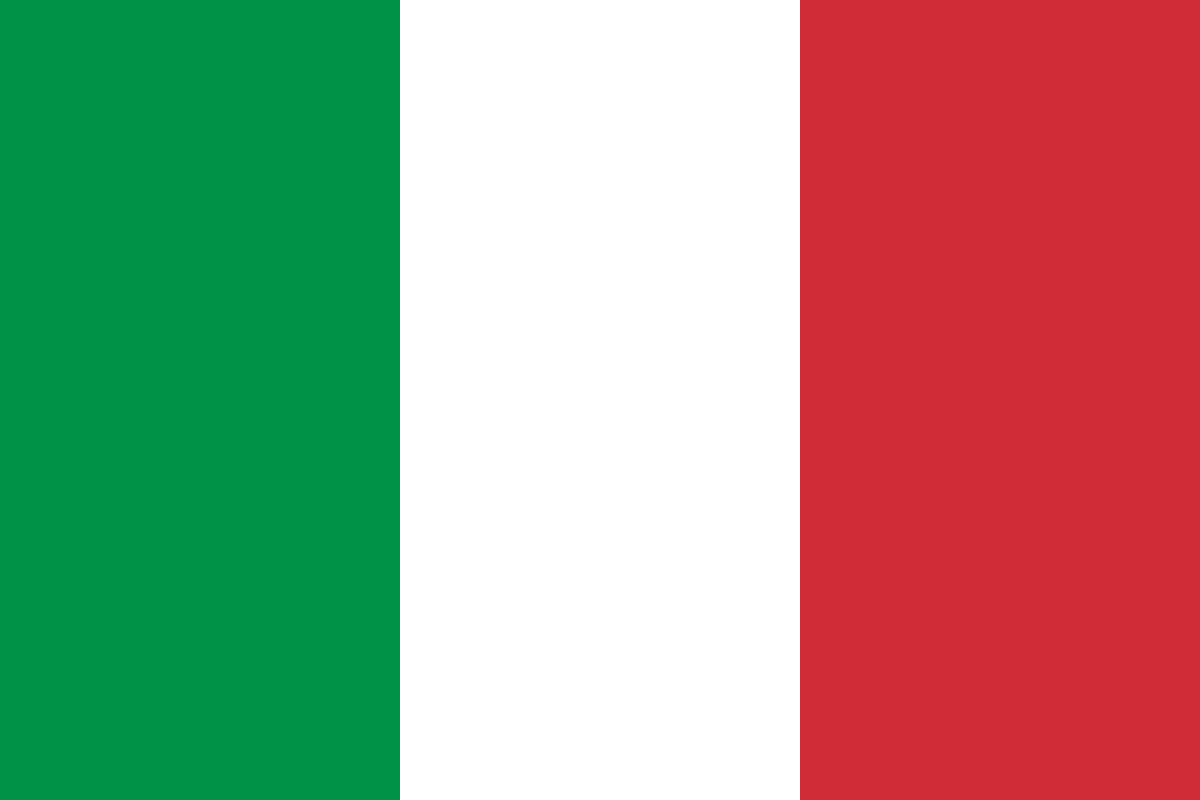 Name: ____________________________    Surname: ____________________________    Nber: ____   Grade/Class: _____Name: ____________________________    Surname: ____________________________    Nber: ____   Grade/Class: _____Name: ____________________________    Surname: ____________________________    Nber: ____   Grade/Class: _____Assessment: _____________________________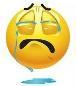 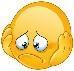 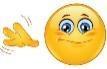 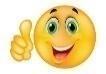 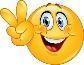 Date: ___________________________________________________    Date: ___________________________________________________    Assessment: _____________________________Teacher’s signature:___________________________Parent’s signature:___________________________